附件7石家庄市教师资格证领取公告平台及选取邮寄方式的邮寄单位及联系电话县（市区）邮递单位邮递单位联系电话证书领取公告途径（公众号、网址等）备注长安区行政审批局中国邮政速递物流股份有限公司石家庄市分公司13020840725（办公电话）微信公众号：长安审批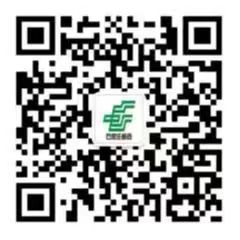 流程说明：1、关注石家庄邮政官方微信公众号（如图）→2、左下角微寄递→3、教师资格证、体检报告→4、允许河北邮政EMS获取位置→5、教师资格证邮寄→6、位置确定→7、选择审批机构、填写网上报名号、（是否点击读取注册信息）姓名、身份证号、收件人姓名、电话、地址→8、保存并支付→9、申请提交成功。裕华区行政审批局中国邮政速递物流股份有限公司石家庄市分公司15176481448（办公电话）微信公众号：裕华区行政审批局流程说明：1、关注石家庄邮政官方微信公众号（如图）→2、左下角微寄递→3、教师资格证、体检报告→4、允许河北邮政EMS获取位置→5、教师资格证邮寄→6、位置确定→7、选择审批机构、填写网上报名号、（是否点击读取注册信息）姓名、身份证号、收件人姓名、电话、地址→8、保存并支付→9、申请提交成功。新华区行政审批局中国邮政速递物流股份有限公司石家庄市分公司15176481448（办公电话）微信公众号：新华区行政审批局流程说明：1、关注石家庄邮政官方微信公众号（如图）→2、左下角微寄递→3、教师资格证、体检报告→4、允许河北邮政EMS获取位置→5、教师资格证邮寄→6、位置确定→7、选择审批机构、填写网上报名号、（是否点击读取注册信息）姓名、身份证号、收件人姓名、电话、地址→8、保存并支付→9、申请提交成功。高新区行政审批局中国邮政速递物流股份有限公司石家庄市分公司13020840725/18032066160（办公电话）微信公众号：石家庄高新区行政审批局流程说明：1、关注石家庄邮政官方微信公众号（如图）→2、左下角微寄递→3、教师资格证、体检报告→4、允许河北邮政EMS获取位置→5、教师资格证邮寄→6、位置确定→7、选择审批机构、填写网上报名号、（是否点击读取注册信息）姓名、身份证号、收件人姓名、电话、地址→8、保存并支付→9、申请提交成功。桥西区行政审批局邮政EMS0311-89160891微信公众号：桥西区行政审批局平山县行政审批局中国邮政速递物流股份有限公司石家庄市分公司平山县营业部16631111096（办公电话）微信公众号：平山县行政审批局藁城区行政审批局中国邮政速递物流股份有限公司石家庄分公司藁城营业部18132008502（办公电话）微信公众号：藁城区行政审批局井陉县行政审批局顺丰速运15032124180（办公电话）http://www.sjzjx.gov.cn/col/1580710800800/index.html正定县行政审批局中国邮政速递物流股份有限公司石家庄市分公司正定县营业部16631110776（办公电话）微信公众号：正定县行政审批局服务号无极县行政审批局中国邮政速递物流股份有限公司石家庄分公司无极县营业部16631116986（办公电话）微信公众号：无极县行政审批局新乐市行政审批局中国邮政速递物流股份有限公司石家庄市分公司新乐市营业部16631110757（办公电话）微信公众号：新乐市行政审批局赞皇县行政审批局中国邮政EMS18132008320（办公电话）微信公众号：赞皇县行政审批局灵寿县行政审批局中国邮政速递物流股份有限公司石家庄市分公司灵寿县营业部0311-69135957  13933087987（办公电话）微信公众号：灵寿县行政审批局井陉矿区行政审批局中国邮政速递物流股份有限公司石家庄分公司井陉矿区营业部18733183109（办公电话）微信公众号：矿区行政审批局深泽县行政审批局邮政EMS0311-83574007（办公电话）微信公众号：深泽县行政审批局栾城区行政审批局中通快递13180482739（办公电话）微信公众号：栾城区行政审批行唐县行政审批局中国邮政EMS16631112275（办公电话）微信公众号：行唐政务赵县行政审批局中国邮政集团公司河北省赵县分公司0311-85941068微信公众号：赵县行政审批局高邑县行政审批局中国邮政集团河北省高邑县分公司18132008252（办公电话）微信公众号：高邑县行政审批局元氏县行政审批局中国邮政速递物流股份有限公司石家庄市分公司元氏县营业部18132008533（办公电话）微信公众号：元氏县行政审批局晋州市行政审批局中国邮政速递物流0311-84314800微信公众号：晋州政务鹿泉区行政审批局中国邮政集团公司石家庄市鹿泉区分公司0311-82103185，16631110339微信公众号：鹿泉区行政审批局经济技术开发区行政审批局中国邮政速递物流股份有限公司石家庄市分公司藁城营业部18132008512微信公众号：石开审批微大厅官方网站：石家庄经济技术开发区 (sjzjjjskfq.gov.cn)